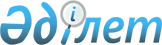 О запрещении пребывания физических лиц на территории государственного лесного фондаПостановление акимата Жамбылской области от 28 мая 2015 года № 117. Зарегистрировано Департаментом юстиции Жамбылской области 29 июня 2015 года № 2687      В соответствии с Лесным кодексом Республики Казахстан от 8 июля 2003 года и Законом Республики Казахстан от 23 января 2001 года "О местном государственном управлении и самоуправлении в Республике Казахстан" акимат Жамбылской области ПОСТАНОВЛЯЕТ:

      1.  В периоды высокой пожарной опасности в лесу (с 1 июня до 20 сентября текущего года) запретить пребывание физических лиц на территории государственного лесного фонда.

      2.  Акимам районов и коммунальному государственному учреждению "Управление природных ресурсов и регулирования природопользования акимата Жамбылской области" (далее - Управление) в пределах своей компетенции обеспечить:

      1)  проведение разъяснительной работы среди населения, в том числе и посредством средств массовой информации;

      2)  оборудование шлагбаумами въезды на территории государственного лесного фонда, организовать круглосуточное патрулирование по периметру территории.

      3.  Управлению в установленном законодательством порядке обеспечить:

      1)  государственную регистрацию настоящего постановления в органах юстиции;

      2)  в течение десяти календарных дней после регистрации настоящего постановления его направление на официальное опубликование;

      3)  размещение настоящего постановления на интернет-ресурсе акимата Жамбылской области.

      4.  Контроль за исполнением настоящего постановления возложить на заместителя акима области Х. Абдирайымова.

      5.  Настоящее постановление вступает в силу со дня государственной регистрации в органах юстиции и вводится в действие по истечении десяти календарных дней после дня его первого официального опубликования.


					© 2012. РГП на ПХВ «Институт законодательства и правовой информации Республики Казахстан» Министерства юстиции Республики Казахстан
				
      Аким области

К. Кокрекбаев
